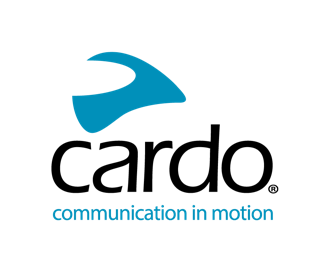 ‘Hey Cardo, vraag mijn partner of ze met mij wil trouwen…’Cardo's meest recente klantonderzoek onthulde dat meer dan 250 Cardo-gebruikers via hun Cardo communicatie systeem hun partner ten huwelijk hadden gevraagd - slechts 20 jaar geleden zou dit niet mogelijk zijn geweest, aangezien communicatiemiddelen voor motorfietsen niet bestonden behalve handgebaren en tegen elkaar schreeuwen bij verkeerslichten .Cardo lanceerde 's-werelds eerste op Bluetooth gebaseerde draadloze intercomheadset voor motorfietsen en is sindsdien verantwoordelijk voor de meeste innovaties in de branche, waaronder de eerste mesh-aangedreven intercom, het eerste premium geluidssysteem van JBL en het eerste spraakgestuurde communicatiesysteem.Met meer dan 18.000* respondenten uit 114 verschillende landen bleek uit een nadere bestudering van de gegevens dat er veel overeenkomsten waren tussen de wereldwijde #CardoFam...Bijna 60% van de respondenten reed met een integraalhelm met opklapbare en modulaire opties als de op één na populairste soorten helmen.Iets meer dan 44% van de rijders had avontuur- en toermodellen en de meerderheid reed met 3-15 andere rijders.Vrije tijd was het doel van het rijden voor de ondervraagden, passie en vrijheid werden genoemd als de belangrijkste keuzes voor de reden achter hun kilometers - en voor meer dan de helft van de ondervraagden helpt rijden om hun mentale toestand te verbeteren.Wanneer ze op Motorrijvakantie gaan, kiest 45% van de motorrijders ervoor om meer dan 766 km af te leggen - geen wonder dat behalve hun Cardo, snacks en drankjes het ding waren dat altijd meeging!Meer dan de helft van de respondenten had drie jaar of langer een communicatiesysteem gebruikt en meer dan 70% had Cardo gekozen als hun allereerste apparaat.Luister goed naar Cardo-gebruikers die meezingen tijdens het rijden - bijna de helft van de ondervraagden gebruikt hun apparaat om naar muziek te luisteren, waarbij 17% meeneuriet, 44% af en toe zingt en 17% geeft toe dat ze 'optreden'.Met antwoorden van over de hele wereld en motorrijders die allemaal verschillende weersomstandigheden ervaren, was het geen verrassing dat de drie meest geliefde functies van Cardo-apparaten zijn: Sound by JBL, Waterproof en Dynamic Mesh Connectivity.Als het op praten aankomt, zijn 'Familie' en 'Echtgenoot' verantwoordelijk voor meer dan de helft van de oproepen van gebruikers, waarbij 'Vrienden' iets minder dan 30% uitmaken.Een ander ding waar de #CardoFam het over eens was, was dat negenvoudig Grand Prix-wereldkampioen motorracen Valentino Rossi hun favoriete rolmodel voor beroemdheden was, gevolgd door zesvoudig MotoGP-wereldkampioen Marc Marquez en 'King of Cool' Steve McQueen op respectievelijk een tweede en derde plaats.Ga naar de socialemediakanalen van Cardo Systems voor meer informatie over de #CardoFam of www.cardosystems.com om het Cardo-apparaat te vinden dat bij u past.*18780 respondentenOver Cardo-systemenCardo Systems levert geavanceerde communicatiemiddelen voor groepen in beweging. Motorrijders, outdoorliefhebbers en avonturiers verbinden met hun telefoon, hun muziek en met elkaar. Cardo lanceerde 's werelds eerste op Bluetooth gebaseerde draadloze intercomheadset voor motorfietsen in 2004 en is sindsdien verantwoordelijk voor de meeste innovaties in de branche. Dit omvat de introductie van de eerste mesh-aangedreven intercom, het eerste premium geluidssysteem van JBL en het eerste spraakgestuurde apparaat, om er maar een paar te noemen. De producten van Cardo worden in meer dan 100 landen verkocht en zijn 's werelds toonaangevende communicatiemiddelen voor groepen in beweging.